Lüftungsdeckel für Rohr und Formteil LD 80Verpackungseinheit: 1 StückSortiment: K
Artikelnummer: 0018.0325Hersteller: MAICO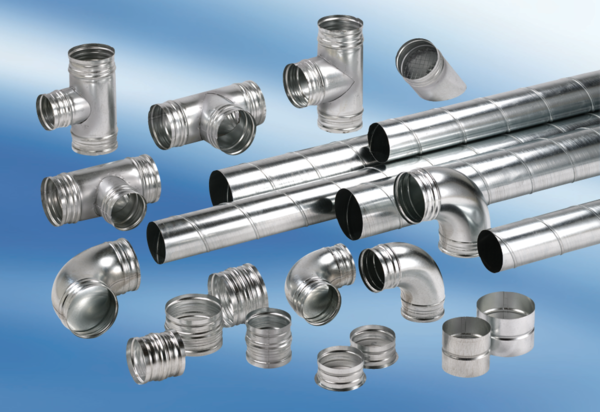 